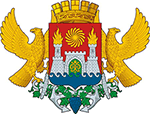 МУНИЦИПАЛЬНОЕ ОБРАЗОВАНИЕ ВНУТРИГОРОДСКОЙ РАЙОН «КИРОВСКИЙ  РАЙОН» ГОРОДА МАХАЧКАЛЫ«06» июля 2017 г.	№124-ППОСТАНОВЛЕНИЕОб утверждении Порядка создания муниципальных координационных органов в сфере профилактики правонарушений органами местного самоуправления муниципального образования внутригородской район «Кировский район» г. Махачкалы.В соответствии с частью 4 статьи 30 Федерального закона от 23.06.2016 № 182-ФЗ «Об основах системы профилактики правонарушений в Российской Федерации», в целях обеспечения реализации политики в сфере профилактики правонарушений, а также в целях координации деятельности органов местного самоуправления, должностных лиц, иных организаций в указанной сфере на территории внутригородского муниципального района «Кировский район» г. Махачкалы, руководствуясь Уставом муниципального образования внутригородской район «Кировский район» г. Махачкалы, утвержденного Решением Собрания депутатов внутригородского района «Кировский район» города Махачкалы от 25.12.2015г. № 5-1, Положением об Администрации муниципального образования внутригородского района «Кировский район» города Махачкалы, утвержденного Решением Собрания депутатов  внутригородского района «Кировский район» города Махачкалы от 11.02.2016г. № 7-10:1. Утвердить Порядок создания муниципальных координационных органов в сфере профилактики правонарушений органами местного самоуправления муниципального образования внутригородской район «Кировский район» г. Махачкалы (Приложение).2. Контроль за выполнением данного Постановления возложить на Первого заместителя  Главы Администрации внутригородского района «Кировский район» г. Махачкалы.3. Опубликовать настоящее Постановление в средствах массовой информации.4. Настоящее Постановление вступает в силу со дня его официального опубликования.Глава Администрациивнутригородского района           		                             С.К. СагидовВерно:Управ. делами							        П.Д. ЗайдиеваПриложение к Постановлению Главы Администрации внутригородского района «Кировский район» г. Махачкала  от  «06» июля 2017 г. №124-ППОРЯДОКсоздания муниципальных координационных органов в сфере профилактики правонарушений органами местного самоуправления муниципального образования внутригородской район «Кировский район» г. Махачкалы1. Общие положенияМуниципальные координационные органы в сфере профилактики правонарушений (далее - Координационные органы) создаются в целях обеспечения реализации политики в сфере профилактики правонарушений, а также в целях координации деятельности органов местного самоуправления, должностных лиц, иных организаций в указанной сфере на территории внутригородского муниципального района «Кировский район» г. Махачкалы.В своей деятельности Координационные органы руководствуются Конституцией Российской Федерации, федеральными законами, указами и распоряжениями Президента Российской Федерации, постановлениями и распоряжениями Правительства Российской Федерации, нормативными правовыми актами Республики Дагестан, нормативными правовыми актами органов местного самоуправления муниципального образования внутригородской район «Кировский район» г. Махачкалы.Координационные органы могут создаваться по инициативе органов местного самоуправления, правоохранительных органов, а также иных лиц.Решение о создании Координационного органа оформляется Постановлением Администрации муниципального образования внутригородской район «Кировский район» г. Махачкалы (далее - Администрация).Для образования Координационного органа Администрация разрабатывает Положение, в котором указываются:-наименование Координационного органа и цель его создания;-состав координационного органа;-при необходимости включаются другие положения, обеспечивающие достижение цели создания Координационного органа.Положение о деятельности Координационного органа утверждается постановлением Администрации.2. Состав координационных и совещательных органовВ состав координационных органов могут входить представители органов местного самоуправления, правоохранительных органов, представители организаций и учреждений, находящихся на территории муниципального образования (по согласованию).Персональный состав Координационного органа утверждается постановлением Администрации.3. Права членов комиссииЧлены комиссии имеют право:- принимать участие в подготовке вопросов, вносимых на рассмотрение комиссии;получать информацию от председателя и секретаря комиссии по вопросам повестки дня заседания комиссии;представлять свое мнение по обсуждаемому вопросу в письменном виде, если не предоставляется возможным принять участие в заседании комиссии.Члены комиссии обладают равными правами при обсуждении рассматриваемых на заседании вопросов.4. Обеспечение деятельности координационных и совещательных органовКоординационный орган является правомочным, если на его заседании не менее половины его членов. Решение по рассматриваемому вопросу принимается простым большинством голосов присутствующих на заседании членов Координационного органа.Организационно-техническое обеспечение деятельности Координационного органа осуществляется Администрацией.____________________________________________________________                     367009, Республика Дагестан, г. Махачкала, ул. Керимова,23,  (8722) 69-50-45ф, e-mail: krayon@mkala.ru